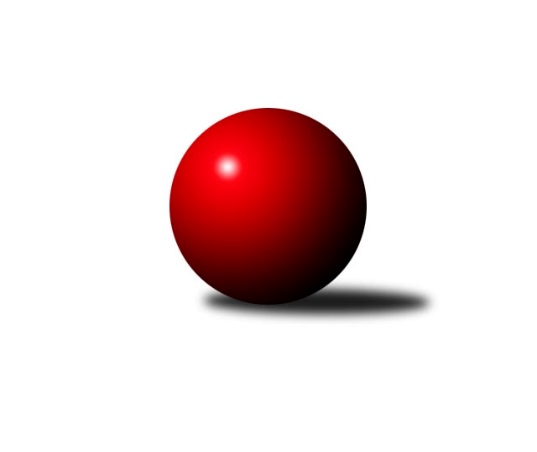 Č.21Ročník 2016/2017	6.5.2024 Krajský přebor MS 2016/2017Statistika 21. kolaTabulka družstev:		družstvo	záp	výh	rem	proh	skore	sety	průměr	body	plné	dorážka	chyby	1.	TJ Sokol Bohumín ˝B˝	21	18	0	3	122.0 : 46.0 	(160.0 : 92.0)	2484	36	1713	772	34.8	2.	TJ VOKD Poruba ˝A˝	21	17	0	4	112.0 : 56.0 	(154.5 : 97.5)	2561	34	1759	802	36	3.	TJ Spartak Bílovec ˝A˝	21	13	1	7	96.5 : 71.5 	(142.0 : 110.0)	2530	27	1746	784	37.3	4.	KK Hranice ˝A˝	21	11	1	9	93.0 : 75.0 	(134.5 : 117.5)	2476	23	1728	748	38.7	5.	KK Minerva Opava ˝B˝	21	11	0	10	93.0 : 75.0 	(132.0 : 120.0)	2451	22	1712	739	36.5	6.	TJ Opava ˝C˝	21	10	0	11	79.0 : 89.0 	(132.0 : 120.0)	2458	20	1708	749	45.7	7.	TJ Sokol Sedlnice ˝B˝	21	9	1	11	84.5 : 83.5 	(127.0 : 125.0)	2484	19	1716	768	38.9	8.	Kuželky Horní Benešov	21	9	1	11	82.5 : 85.5 	(123.0 : 129.0)	2406	19	1682	724	45.2	9.	TJ Unie Hlubina˝B˝	21	9	0	12	79.5 : 88.5 	(120.5 : 131.5)	2431	18	1690	740	40.3	10.	TJ Sokol Bohumín˝C˝	21	9	0	12	66.5 : 101.5 	(106.0 : 146.0)	2393	18	1701	692	48.4	11.	TJ Nový Jičín ˝A˝	21	5	0	16	55.5 : 112.5 	(96.5 : 155.5)	2351	10	1660	690	46	12.	TJ VOKD Poruba ˝B˝	21	3	0	18	44.0 : 124.0 	(84.0 : 168.0)	2345	6	1671	674	62.1Tabulka doma:		družstvo	záp	výh	rem	proh	skore	sety	průměr	body	maximum	minimum	1.	TJ Sokol Bohumín ˝B˝	11	11	0	0	74.5 : 13.5 	(93.5 : 38.5)	2516	22	2587	2459	2.	TJ VOKD Poruba ˝A˝	10	9	0	1	59.0 : 21.0 	(74.5 : 45.5)	2480	18	2573	2392	3.	KK Minerva Opava ˝B˝	10	8	0	2	60.0 : 20.0 	(81.0 : 39.0)	2655	16	2742	2585	4.	Kuželky Horní Benešov	10	8	0	2	58.5 : 21.5 	(72.5 : 47.5)	2551	16	2679	2443	5.	TJ Sokol Bohumín˝C˝	10	8	0	2	49.0 : 31.0 	(62.0 : 58.0)	2440	16	2515	2390	6.	TJ Spartak Bílovec ˝A˝	11	7	1	3	53.5 : 34.5 	(81.5 : 50.5)	2581	15	2641	2528	7.	KK Hranice ˝A˝	10	7	0	3	50.5 : 29.5 	(67.5 : 52.5)	2469	14	2569	2384	8.	TJ Opava ˝C˝	11	7	0	4	53.0 : 35.0 	(77.0 : 55.0)	2517	14	2570	2448	9.	TJ Unie Hlubina˝B˝	11	7	0	4	53.0 : 35.0 	(76.0 : 56.0)	2496	14	2560	2381	10.	TJ Sokol Sedlnice ˝B˝	11	6	1	4	50.0 : 38.0 	(69.5 : 62.5)	2465	13	2608	2304	11.	TJ Nový Jičín ˝A˝	10	5	0	5	43.0 : 37.0 	(62.5 : 57.5)	2430	10	2507	2345	12.	TJ VOKD Poruba ˝B˝	11	3	0	8	35.0 : 53.0 	(53.5 : 78.5)	2323	6	2405	2222Tabulka venku:		družstvo	záp	výh	rem	proh	skore	sety	průměr	body	maximum	minimum	1.	TJ VOKD Poruba ˝A˝	11	8	0	3	53.0 : 35.0 	(80.0 : 52.0)	2558	16	2682	2349	2.	TJ Sokol Bohumín ˝B˝	10	7	0	3	47.5 : 32.5 	(66.5 : 53.5)	2484	14	2611	2385	3.	TJ Spartak Bílovec ˝A˝	10	6	0	4	43.0 : 37.0 	(60.5 : 59.5)	2523	12	2721	2388	4.	KK Hranice ˝A˝	11	4	1	6	42.5 : 45.5 	(67.0 : 65.0)	2477	9	2577	2384	5.	TJ Sokol Sedlnice ˝B˝	10	3	0	7	34.5 : 45.5 	(57.5 : 62.5)	2486	6	2584	2318	6.	TJ Opava ˝C˝	10	3	0	7	26.0 : 54.0 	(55.0 : 65.0)	2450	6	2544	2303	7.	KK Minerva Opava ˝B˝	11	3	0	8	33.0 : 55.0 	(51.0 : 81.0)	2429	6	2522	2213	8.	TJ Unie Hlubina˝B˝	10	2	0	8	26.5 : 53.5 	(44.5 : 75.5)	2423	4	2547	2323	9.	Kuželky Horní Benešov	11	1	1	9	24.0 : 64.0 	(50.5 : 81.5)	2390	3	2507	2300	10.	TJ Sokol Bohumín˝C˝	11	1	0	10	17.5 : 70.5 	(44.0 : 88.0)	2398	2	2496	2299	11.	TJ VOKD Poruba ˝B˝	10	0	0	10	9.0 : 71.0 	(30.5 : 89.5)	2347	0	2431	2285	12.	TJ Nový Jičín ˝A˝	11	0	0	11	12.5 : 75.5 	(34.0 : 98.0)	2342	0	2432	2233Tabulka podzimní části:		družstvo	záp	výh	rem	proh	skore	sety	průměr	body	doma	venku	1.	TJ Spartak Bílovec ˝A˝	12	9	0	3	59.5 : 36.5 	(84.0 : 60.0)	2499	18 	6 	0 	0 	3 	0 	3	2.	TJ VOKD Poruba ˝A˝	11	8	0	3	56.0 : 32.0 	(82.0 : 50.0)	2471	16 	5 	0 	1 	3 	0 	2	3.	TJ Sokol Bohumín ˝B˝	11	8	0	3	56.0 : 32.0 	(77.0 : 55.0)	2456	16 	5 	0 	0 	3 	0 	3	4.	Kuželky Horní Benešov	11	7	0	4	50.5 : 37.5 	(69.5 : 62.5)	2379	14 	6 	0 	0 	1 	0 	4	5.	KK Minerva Opava ˝B˝	11	6	0	5	51.0 : 37.0 	(70.5 : 61.5)	2421	12 	6 	0 	0 	0 	0 	5	6.	KK Hranice ˝A˝	11	6	0	5	47.5 : 40.5 	(67.5 : 64.5)	2482	12 	3 	0 	3 	3 	0 	2	7.	TJ Unie Hlubina˝B˝	11	6	0	5	45.0 : 43.0 	(68.5 : 63.5)	2447	12 	5 	0 	1 	1 	0 	4	8.	TJ Sokol Bohumín˝C˝	11	5	0	6	38.0 : 50.0 	(57.0 : 75.0)	2404	10 	5 	0 	1 	0 	0 	5	9.	TJ Sokol Sedlnice ˝B˝	12	5	0	7	46.5 : 49.5 	(73.5 : 70.5)	2477	10 	3 	0 	2 	2 	0 	5	10.	TJ Opava ˝C˝	11	4	0	7	35.0 : 53.0 	(61.0 : 71.0)	2467	8 	3 	0 	2 	1 	0 	5	11.	TJ Nový Jičín ˝A˝	11	3	0	8	33.0 : 55.0 	(56.5 : 75.5)	2360	6 	3 	0 	2 	0 	0 	6	12.	TJ VOKD Poruba ˝B˝	11	0	0	11	18.0 : 70.0 	(37.0 : 95.0)	2357	0 	0 	0 	5 	0 	0 	6Tabulka jarní části:		družstvo	záp	výh	rem	proh	skore	sety	průměr	body	doma	venku	1.	TJ Sokol Bohumín ˝B˝	10	10	0	0	66.0 : 14.0 	(83.0 : 37.0)	2530	20 	6 	0 	0 	4 	0 	0 	2.	TJ VOKD Poruba ˝A˝	10	9	0	1	56.0 : 24.0 	(72.5 : 47.5)	2589	18 	4 	0 	0 	5 	0 	1 	3.	TJ Opava ˝C˝	10	6	0	4	44.0 : 36.0 	(71.0 : 49.0)	2424	12 	4 	0 	2 	2 	0 	2 	4.	KK Hranice ˝A˝	10	5	1	4	45.5 : 34.5 	(67.0 : 53.0)	2452	11 	4 	0 	0 	1 	1 	4 	5.	KK Minerva Opava ˝B˝	10	5	0	5	42.0 : 38.0 	(61.5 : 58.5)	2469	10 	2 	0 	2 	3 	0 	3 	6.	TJ Sokol Sedlnice ˝B˝	9	4	1	4	38.0 : 34.0 	(53.5 : 54.5)	2491	9 	3 	1 	2 	1 	0 	2 	7.	TJ Spartak Bílovec ˝A˝	9	4	1	4	37.0 : 35.0 	(58.0 : 50.0)	2543	9 	1 	1 	3 	3 	0 	1 	8.	TJ Sokol Bohumín˝C˝	10	4	0	6	28.5 : 51.5 	(49.0 : 71.0)	2391	8 	3 	0 	1 	1 	0 	5 	9.	TJ Unie Hlubina˝B˝	10	3	0	7	34.5 : 45.5 	(52.0 : 68.0)	2427	6 	2 	0 	3 	1 	0 	4 	10.	TJ VOKD Poruba ˝B˝	10	3	0	7	26.0 : 54.0 	(47.0 : 73.0)	2326	6 	3 	0 	3 	0 	0 	4 	11.	Kuželky Horní Benešov	10	2	1	7	32.0 : 48.0 	(53.5 : 66.5)	2454	5 	2 	0 	2 	0 	1 	5 	12.	TJ Nový Jičín ˝A˝	10	2	0	8	22.5 : 57.5 	(40.0 : 80.0)	2334	4 	2 	0 	3 	0 	0 	5 Zisk bodů pro družstvo:		jméno hráče	družstvo	body	zápasy	v %	dílčí body	sety	v %	1.	Roman Honl 	TJ Sokol Bohumín ˝B˝ 	17	/	19	(89%)	30	/	38	(79%)	2.	Lada Péli 	TJ Sokol Bohumín ˝B˝ 	17	/	21	(81%)	33	/	42	(79%)	3.	Anna Ledvinová 	KK Hranice ˝A˝ 	16.5	/	20	(83%)	30	/	40	(75%)	4.	Martin Weiss 	Kuželky Horní Benešov 	15	/	18	(83%)	25	/	36	(69%)	5.	Jan Strnadel 	KK Minerva Opava ˝B˝ 	15	/	19	(79%)	24.5	/	38	(64%)	6.	Jaromír Piska 	TJ Sokol Bohumín ˝B˝ 	15	/	21	(71%)	28.5	/	42	(68%)	7.	Petr Pavelka st 	KK Hranice ˝A˝ 	15	/	21	(71%)	26.5	/	42	(63%)	8.	Tomáš Král 	KK Minerva Opava ˝B˝ 	14	/	20	(70%)	28	/	40	(70%)	9.	Filip Sýkora 	TJ Spartak Bílovec ˝A˝ 	13.5	/	17	(79%)	24	/	34	(71%)	10.	Jiří Kratoš 	TJ VOKD Poruba ˝A˝ 	13.5	/	19	(71%)	25	/	38	(66%)	11.	Jan Žídek 	TJ VOKD Poruba ˝A˝ 	13	/	17	(76%)	25.5	/	34	(75%)	12.	Karel Šnajdárek 	TJ Spartak Bílovec ˝A˝ 	13	/	19	(68%)	22	/	38	(58%)	13.	Renáta Janyšková 	TJ Sokol Sedlnice ˝B˝ 	13	/	20	(65%)	21.5	/	40	(54%)	14.	Miroslav Procházka 	Kuželky Horní Benešov 	13	/	20	(65%)	20.5	/	40	(51%)	15.	František Opravil 	KK Hranice ˝A˝ 	12.5	/	21	(60%)	24	/	42	(57%)	16.	Břetislav Mrkvica 	TJ Opava ˝C˝ 	12	/	18	(67%)	27.5	/	36	(76%)	17.	Ladislav Petr 	TJ Sokol Sedlnice ˝B˝ 	12	/	20	(60%)	26	/	40	(65%)	18.	Jana Martínková 	KK Minerva Opava ˝B˝ 	11	/	15	(73%)	18	/	30	(60%)	19.	Karel Škrobánek 	TJ Opava ˝C˝ 	11	/	18	(61%)	21	/	36	(58%)	20.	Martin Koraba 	Kuželky Horní Benešov 	11	/	19	(58%)	23	/	38	(61%)	21.	Michal Bezruč 	TJ VOKD Poruba ˝A˝ 	11	/	19	(58%)	21	/	38	(55%)	22.	Pavel Hrabec 	TJ VOKD Poruba ˝A˝ 	10.5	/	15	(70%)	19	/	30	(63%)	23.	David Binar 	TJ Spartak Bílovec ˝A˝ 	10.5	/	16	(66%)	20	/	32	(63%)	24.	Jiří Madecký 	TJ Nový Jičín ˝A˝ 	10.5	/	19	(55%)	17	/	38	(45%)	25.	Pavel Marek 	TJ Unie Hlubina˝B˝ 	10	/	11	(91%)	16	/	22	(73%)	26.	Tomáš Binar 	TJ Spartak Bílovec ˝A˝ 	10	/	16	(63%)	21.5	/	32	(67%)	27.	Jan Král 	KK Minerva Opava ˝B˝ 	10	/	16	(63%)	16	/	32	(50%)	28.	Jan Míka 	TJ VOKD Poruba ˝A˝ 	10	/	19	(53%)	25	/	38	(66%)	29.	Barbora Janyšková 	TJ Sokol Sedlnice ˝B˝ 	10	/	19	(53%)	17.5	/	38	(46%)	30.	René Světlík 	TJ Sokol Bohumín ˝B˝ 	9.5	/	15	(63%)	18	/	30	(60%)	31.	Jaromír Martiník 	Kuželky Horní Benešov 	9.5	/	20	(48%)	23.5	/	40	(59%)	32.	Michaela Tobolová 	TJ Sokol Sedlnice ˝B˝ 	9.5	/	20	(48%)	17.5	/	40	(44%)	33.	Jan Pospěch 	TJ Nový Jičín ˝A˝ 	9.5	/	21	(45%)	19	/	42	(45%)	34.	Milan Zezulka 	TJ Spartak Bílovec ˝A˝ 	9	/	13	(69%)	17	/	26	(65%)	35.	Václav Rábl 	TJ Unie Hlubina˝B˝ 	9	/	19	(47%)	20	/	38	(53%)	36.	Jiří Terrich 	KK Hranice ˝A˝ 	9	/	20	(45%)	17	/	40	(43%)	37.	Pavel Krompolc 	TJ Unie Hlubina˝B˝ 	8.5	/	19	(45%)	17.5	/	38	(46%)	38.	Vratislav Kolář 	KK Hranice ˝A˝ 	8	/	12	(67%)	12.5	/	24	(52%)	39.	Zdeněk Štohanzl 	KK Minerva Opava ˝B˝ 	8	/	18	(44%)	19	/	36	(53%)	40.	Václav Kladiva 	TJ Sokol Bohumín˝C˝ 	8	/	18	(44%)	16	/	36	(44%)	41.	Klára Tobolová 	TJ Sokol Sedlnice ˝B˝ 	8	/	18	(44%)	16	/	36	(44%)	42.	Helena Hýžová 	TJ VOKD Poruba ˝B˝ 	8	/	18	(44%)	15	/	36	(42%)	43.	Rostislav Kletenský 	TJ Sokol Sedlnice ˝B˝ 	8	/	19	(42%)	20	/	38	(53%)	44.	Petr Frank 	KK Minerva Opava ˝B˝ 	8	/	19	(42%)	14.5	/	38	(38%)	45.	Roman Grüner 	TJ Unie Hlubina˝B˝ 	8	/	20	(40%)	18	/	40	(45%)	46.	Jaroslav Klus 	TJ Sokol Bohumín˝C˝ 	8	/	20	(40%)	17.5	/	40	(44%)	47.	Jaroslav Ledvina 	KK Hranice ˝A˝ 	8	/	20	(40%)	16.5	/	40	(41%)	48.	Richard Šimek 	TJ VOKD Poruba ˝A˝ 	7	/	8	(88%)	11	/	16	(69%)	49.	Petr Oravec 	TJ VOKD Poruba ˝A˝ 	7	/	11	(64%)	11.5	/	22	(52%)	50.	Martina Honlová 	TJ Sokol Bohumín ˝B˝ 	7	/	14	(50%)	14	/	28	(50%)	51.	Josef Kyjovský 	TJ Unie Hlubina˝B˝ 	7	/	14	(50%)	12	/	28	(43%)	52.	Libor Krajčí 	TJ Sokol Bohumín ˝B˝ 	7	/	14	(50%)	11	/	28	(39%)	53.	Rudolf Tvrdoň 	TJ Opava ˝C˝ 	7	/	15	(47%)	18	/	30	(60%)	54.	Lucie Bogdanowiczová 	TJ Sokol Bohumín˝C˝ 	7	/	15	(47%)	13	/	30	(43%)	55.	Alfréd Hermann 	TJ Sokol Bohumín˝C˝ 	7	/	15	(47%)	12.5	/	30	(42%)	56.	Pavel Plaček 	TJ Sokol Bohumín˝C˝ 	7	/	19	(37%)	15	/	38	(39%)	57.	Josef Hájek 	TJ Unie Hlubina˝B˝ 	7	/	19	(37%)	13	/	38	(34%)	58.	Dalibor Hamrozy 	TJ Sokol Bohumín ˝B˝ 	6.5	/	12	(54%)	12.5	/	24	(52%)	59.	Vladimír Štacha 	TJ Spartak Bílovec ˝A˝ 	6.5	/	17	(38%)	17.5	/	34	(51%)	60.	Libor Jurečka 	TJ Nový Jičín ˝A˝ 	6.5	/	19	(34%)	15	/	38	(39%)	61.	Petr Chodura 	TJ Unie Hlubina˝B˝ 	6	/	7	(86%)	11	/	14	(79%)	62.	Dana Lamichová 	TJ Opava ˝C˝ 	6	/	12	(50%)	12	/	24	(50%)	63.	Ivana Volná 	TJ Nový Jičín ˝A˝ 	6	/	13	(46%)	9	/	26	(35%)	64.	Tomáš Valíček 	TJ Opava ˝C˝ 	6	/	15	(40%)	13	/	30	(43%)	65.	Martin Skopal 	TJ VOKD Poruba ˝A˝ 	6	/	16	(38%)	15.5	/	32	(48%)	66.	Antonín Fabík 	TJ Spartak Bílovec ˝A˝ 	6	/	16	(38%)	15	/	32	(47%)	67.	Lukáš Trojek 	TJ VOKD Poruba ˝B˝ 	6	/	16	(38%)	12	/	32	(38%)	68.	Radek Chovanec 	TJ Nový Jičín ˝A˝ 	6	/	19	(32%)	12.5	/	38	(33%)	69.	Barbora Víchová 	TJ Opava ˝C˝ 	5	/	11	(45%)	10	/	22	(45%)	70.	Václav Boháčík 	TJ Opava ˝C˝ 	5	/	17	(29%)	12.5	/	34	(37%)	71.	Roman Klímek 	TJ VOKD Poruba ˝B˝ 	5	/	17	(29%)	11	/	34	(32%)	72.	Jan Stuš 	TJ Sokol Bohumín˝C˝ 	4.5	/	18	(25%)	17.5	/	36	(49%)	73.	Zdeněk Hebda 	TJ VOKD Poruba ˝B˝ 	4	/	6	(67%)	6.5	/	12	(54%)	74.	Antonín Žídek 	Kuželky Horní Benešov 	4	/	7	(57%)	7	/	14	(50%)	75.	Jaroslav Hrabuška 	TJ VOKD Poruba ˝B˝ 	4	/	11	(36%)	7	/	22	(32%)	76.	Jana Tvrdoňová 	TJ Opava ˝C˝ 	4	/	13	(31%)	11	/	26	(42%)	77.	David Schiedek 	Kuželky Horní Benešov 	4	/	16	(25%)	8.5	/	32	(27%)	78.	Marek Číž 	TJ VOKD Poruba ˝B˝ 	4	/	17	(24%)	11	/	34	(32%)	79.	Stanislav Sliwka 	TJ Sokol Bohumín˝C˝ 	4	/	17	(24%)	10.5	/	34	(31%)	80.	Miroslava Ševčíková 	TJ Sokol Bohumín˝C˝ 	3	/	3	(100%)	5	/	6	(83%)	81.	Vlastimil Kotrla 	Kuželky Horní Benešov 	3	/	3	(100%)	4	/	6	(67%)	82.	Adéla Sobotíková 	TJ Sokol Sedlnice ˝B˝ 	3	/	4	(75%)	5.5	/	8	(69%)	83.	Renáta Smijová 	KK Minerva Opava ˝B˝ 	3	/	5	(60%)	5	/	10	(50%)	84.	Jana Hrňová 	TJ Nový Jičín ˝A˝ 	3	/	6	(50%)	6	/	12	(50%)	85.	Radek Škarka 	TJ Nový Jičín ˝A˝ 	3	/	8	(38%)	9	/	16	(56%)	86.	Jaroslav Lakomý 	Kuželky Horní Benešov 	3	/	13	(23%)	5	/	26	(19%)	87.	Jan Kořený 	TJ Opava ˝C˝ 	2	/	2	(100%)	4	/	4	(100%)	88.	Jana Martiníková 	Kuželky Horní Benešov 	2	/	3	(67%)	5	/	6	(83%)	89.	Lukáš Modlitba 	TJ Sokol Bohumín ˝B˝ 	2	/	3	(67%)	4	/	6	(67%)	90.	Štefan Dendis 	TJ Sokol Bohumín ˝B˝ 	2	/	4	(50%)	4	/	8	(50%)	91.	Libor Pšenica 	TJ Unie Hlubina˝B˝ 	2	/	4	(50%)	3	/	8	(38%)	92.	Radim Konečný 	TJ Unie Hlubina˝B˝ 	2	/	8	(25%)	7	/	16	(44%)	93.	Helena Martinčáková 	TJ VOKD Poruba ˝B˝ 	2	/	8	(25%)	6	/	16	(38%)	94.	Karel Vágner 	KK Minerva Opava ˝B˝ 	2	/	12	(17%)	7	/	24	(29%)	95.	Günter Cviner 	TJ Sokol Bohumín ˝B˝ 	1	/	1	(100%)	2	/	2	(100%)	96.	Miroslav Paloc 	TJ Sokol Bohumín˝C˝ 	1	/	1	(100%)	1	/	2	(50%)	97.	Milan Pčola 	TJ VOKD Poruba ˝B˝ 	1	/	2	(50%)	3	/	4	(75%)	98.	Stanislav Brejcha 	TJ Sokol Sedlnice ˝B˝ 	1	/	2	(50%)	3	/	4	(75%)	99.	Hana Vlčková 	TJ Unie Hlubina˝B˝ 	1	/	2	(50%)	2	/	4	(50%)	100.	Kamila Skopalová 	TJ VOKD Poruba ˝B˝ 	1	/	2	(50%)	2	/	4	(50%)	101.	Milan Franer 	TJ Opava ˝C˝ 	1	/	2	(50%)	2	/	4	(50%)	102.	Rudolf Riezner 	TJ Unie Hlubina˝B˝ 	1	/	2	(50%)	1	/	4	(25%)	103.	Dominika Vinklarová 	KK Hranice ˝A˝ 	1	/	3	(33%)	4	/	6	(67%)	104.	Zdeňka Terrichová 	KK Hranice ˝A˝ 	1	/	5	(20%)	2	/	10	(20%)	105.	Zdeněk Mžik 	TJ VOKD Poruba ˝B˝ 	1	/	7	(14%)	3.5	/	14	(25%)	106.	Vojtěch Turlej 	TJ VOKD Poruba ˝B˝ 	1	/	9	(11%)	3	/	18	(17%)	107.	Ján Pelikán 	TJ Nový Jičín ˝A˝ 	1	/	11	(9%)	7	/	22	(32%)	108.	Antonín Chalcář 	TJ VOKD Poruba ˝B˝ 	1	/	11	(9%)	3	/	22	(14%)	109.	Dalibor Vinklar 	KK Hranice ˝A˝ 	0	/	1	(0%)	1	/	2	(50%)	110.	Martin D’agnolo 	TJ Nový Jičín ˝A˝ 	0	/	1	(0%)	1	/	2	(50%)	111.	Radim Bezruč 	TJ VOKD Poruba ˝B˝ 	0	/	1	(0%)	1	/	2	(50%)	112.	Pavel Šmydke 	TJ Spartak Bílovec ˝A˝ 	0	/	1	(0%)	1	/	2	(50%)	113.	Tibor Kállai 	TJ Sokol Sedlnice ˝B˝ 	0	/	1	(0%)	0	/	2	(0%)	114.	Lubomír Jančár 	TJ Unie Hlubina˝B˝ 	0	/	1	(0%)	0	/	2	(0%)	115.	Jan Schwarzer 	TJ Nový Jičín ˝A˝ 	0	/	1	(0%)	0	/	2	(0%)	116.	Roman Škrobánek 	TJ Opava ˝C˝ 	0	/	1	(0%)	0	/	2	(0%)	117.	Petr Schwalbe 	TJ Opava ˝C˝ 	0	/	1	(0%)	0	/	2	(0%)	118.	Eva Telčerová 	TJ Nový Jičín ˝A˝ 	0	/	1	(0%)	0	/	2	(0%)	119.	Ota Beňo 	TJ Spartak Bílovec ˝A˝ 	0	/	2	(0%)	1	/	4	(25%)	120.	Radek Fischer 	KK Minerva Opava ˝B˝ 	0	/	2	(0%)	0	/	4	(0%)	121.	David Juřica 	TJ Sokol Sedlnice ˝B˝ 	0	/	2	(0%)	0	/	4	(0%)	122.	Rostislav Klazar 	TJ Spartak Bílovec ˝A˝ 	0	/	3	(0%)	1	/	6	(17%)	123.	Milan Binar 	TJ Spartak Bílovec ˝A˝ 	0	/	5	(0%)	2	/	10	(20%)	124.	Petr Hrňa 	TJ Nový Jičín ˝A˝ 	0	/	7	(0%)	1	/	14	(7%)Průměry na kuželnách:		kuželna	průměr	plné	dorážka	chyby	výkon na hráče	1.	Minerva Opava, 1-2	2581	1781	799	32.8	(430.3)	2.	TJ Spartak Bílovec, 1-2	2541	1763	777	42.0	(423.5)	3.	 Horní Benešov, 1-4	2495	1724	770	46.1	(415.8)	4.	TJ Opava, 1-4	2492	1737	755	46.7	(415.4)	5.	TJ Unie Hlubina, 1-2	2476	1724	752	36.3	(412.8)	6.	TJ Sokol Sedlnice, 1-2	2455	1702	752	39.0	(409.2)	7.	KK Hranice, 1-2	2442	1696	746	38.0	(407.2)	8.	TJ Sokol Bohumín, 1-4	2430	1698	732	45.6	(405.1)	9.	TJ Nový Jičín, 1-4	2428	1687	741	36.3	(404.7)	10.	TJ VOKD Poruba, 1-4	2382	1676	706	50.4	(397.2)Nejlepší výkony na kuželnách:Minerva Opava, 1-2KK Minerva Opava ˝B˝	2742	15. kolo	Tomáš Král 	KK Minerva Opava ˝B˝	523	15. koloKK Minerva Opava ˝B˝	2707	11. kolo	Tomáš Král 	KK Minerva Opava ˝B˝	509	9. koloKK Minerva Opava ˝B˝	2691	7. kolo	Tomáš Král 	KK Minerva Opava ˝B˝	489	5. koloTJ VOKD Poruba ˝A˝	2675	17. kolo	Anna Ledvinová 	KK Hranice ˝A˝	487	7. koloKK Minerva Opava ˝B˝	2672	13. kolo	Tomáš Král 	KK Minerva Opava ˝B˝	486	11. koloKK Minerva Opava ˝B˝	2670	5. kolo	Jan Král 	KK Minerva Opava ˝B˝	484	17. koloKK Minerva Opava ˝B˝	2652	1. kolo	Tomáš Král 	KK Minerva Opava ˝B˝	483	1. koloKK Minerva Opava ˝B˝	2639	9. kolo	Tomáš Král 	KK Minerva Opava ˝B˝	482	13. koloTJ Spartak Bílovec ˝A˝	2613	20. kolo	Tomáš Král 	KK Minerva Opava ˝B˝	480	17. koloKK Minerva Opava ˝B˝	2608	3. kolo	Jan Míka 	TJ VOKD Poruba ˝A˝	477	17. koloTJ Spartak Bílovec, 1-2TJ Spartak Bílovec ˝A˝	2641	11. kolo	David Binar 	TJ Spartak Bílovec ˝A˝	492	1. koloTJ Spartak Bílovec ˝A˝	2637	1. kolo	Tomáš Binar 	TJ Spartak Bílovec ˝A˝	490	15. koloTJ VOKD Poruba ˝A˝	2624	19. kolo	Filip Sýkora 	TJ Spartak Bílovec ˝A˝	481	21. koloTJ Spartak Bílovec ˝A˝	2612	3. kolo	Milan Zezulka 	TJ Spartak Bílovec ˝A˝	471	15. koloTJ Sokol Bohumín ˝B˝	2611	13. kolo	Filip Sýkora 	TJ Spartak Bílovec ˝A˝	469	15. koloTJ Spartak Bílovec ˝A˝	2603	15. kolo	Martin Weiss 	Kuželky Horní Benešov	468	17. koloTJ Spartak Bílovec ˝A˝	2597	19. kolo	Karel Šnajdárek 	TJ Spartak Bílovec ˝A˝	466	11. koloTJ Sokol Sedlnice ˝B˝	2584	15. kolo	Filip Sýkora 	TJ Spartak Bílovec ˝A˝	465	11. koloTJ Spartak Bílovec ˝A˝	2575	8. kolo	David Binar 	TJ Spartak Bílovec ˝A˝	464	19. koloTJ Spartak Bílovec ˝A˝	2566	13. kolo	Roman Honl 	TJ Sokol Bohumín ˝B˝	463	13. kolo Horní Benešov, 1-4TJ VOKD Poruba ˝A˝	2682	14. kolo	Miroslav Procházka 	Kuželky Horní Benešov	482	16. koloKuželky Horní Benešov	2679	14. kolo	Michal Bezruč 	TJ VOKD Poruba ˝A˝	477	14. koloKuželky Horní Benešov	2624	1. kolo	Jaromír Martiník 	Kuželky Horní Benešov	475	4. koloKuželky Horní Benešov	2603	6. kolo	Martin Weiss 	Kuželky Horní Benešov	472	18. koloKuželky Horní Benešov	2577	16. kolo	Jaromír Martiník 	Kuželky Horní Benešov	470	6. koloKuželky Horní Benešov	2569	9. kolo	Jan Žídek 	TJ VOKD Poruba ˝A˝	469	14. koloKuželky Horní Benešov	2563	20. kolo	Martin Koraba 	Kuželky Horní Benešov	464	14. koloTJ Spartak Bílovec ˝A˝	2524	6. kolo	Petr Oravec 	TJ VOKD Poruba ˝A˝	464	14. koloKuželky Horní Benešov	2503	4. kolo	Jaromír Martiník 	Kuželky Horní Benešov	463	1. koloTJ Opava ˝C˝	2493	18. kolo	Martin Weiss 	Kuželky Horní Benešov	462	14. koloTJ Opava, 1-4TJ Spartak Bílovec ˝A˝	2721	12. kolo	Karel Škrobánek 	TJ Opava ˝C˝	480	5. koloTJ VOKD Poruba ˝A˝	2582	8. kolo	Milan Zezulka 	TJ Spartak Bílovec ˝A˝	478	12. koloTJ Sokol Sedlnice ˝B˝	2576	5. kolo	Petr Chodura 	TJ Unie Hlubina˝B˝	472	17. koloTJ Opava ˝C˝	2570	5. kolo	Tomáš Král 	KK Minerva Opava ˝B˝	470	21. koloTJ Opava ˝C˝	2570	3. kolo	Ladislav Petr 	TJ Sokol Sedlnice ˝B˝	468	5. koloTJ Opava ˝C˝	2543	12. kolo	David Binar 	TJ Spartak Bílovec ˝A˝	468	12. koloTJ Opava ˝C˝	2538	17. kolo	Filip Sýkora 	TJ Spartak Bílovec ˝A˝	463	12. koloTJ Opava ˝C˝	2538	13. kolo	Břetislav Mrkvica 	TJ Opava ˝C˝	462	12. koloTJ Opava ˝C˝	2532	8. kolo	Rudolf Tvrdoň 	TJ Opava ˝C˝	459	3. koloKK Minerva Opava ˝B˝	2522	21. kolo	Rudolf Tvrdoň 	TJ Opava ˝C˝	459	11. koloTJ Unie Hlubina, 1-2KK Hranice ˝A˝	2565	4. kolo	Pavel Krompolc 	TJ Unie Hlubina˝B˝	459	20. koloTJ Unie Hlubina˝B˝	2560	10. kolo	Václav Rábl 	TJ Unie Hlubina˝B˝	455	5. koloTJ Unie Hlubina˝B˝	2553	6. kolo	Dana Lamichová 	TJ Opava ˝C˝	455	6. koloTJ Unie Hlubina˝B˝	2541	5. kolo	Pavel Krompolc 	TJ Unie Hlubina˝B˝	452	12. koloTJ Opava ˝C˝	2522	6. kolo	Kamila Skopalová 	TJ VOKD Poruba ˝B˝	451	7. koloTJ Sokol Sedlnice ˝B˝	2520	20. kolo	Petr Chodura 	TJ Unie Hlubina˝B˝	449	14. koloKK Minerva Opava ˝B˝	2513	14. kolo	Renáta Janyšková 	TJ Sokol Sedlnice ˝B˝	448	20. koloTJ Unie Hlubina˝B˝	2502	12. kolo	Tomáš Král 	KK Minerva Opava ˝B˝	448	14. koloTJ Sokol Bohumín ˝B˝	2497	18. kolo	Barbora Janyšková 	TJ Sokol Sedlnice ˝B˝	443	20. koloTJ Unie Hlubina˝B˝	2494	14. kolo	Pavel Marek 	TJ Unie Hlubina˝B˝	442	7. koloTJ Sokol Sedlnice, 1-2TJ VOKD Poruba ˝A˝	2657	12. kolo	Rostislav Kletenský 	TJ Sokol Sedlnice ˝B˝	470	18. koloTJ Sokol Sedlnice ˝B˝	2608	12. kolo	Ladislav Petr 	TJ Sokol Sedlnice ˝B˝	464	12. koloTJ Sokol Sedlnice ˝B˝	2552	8. kolo	Klára Tobolová 	TJ Sokol Sedlnice ˝B˝	463	8. koloTJ Sokol Sedlnice ˝B˝	2525	14. kolo	Rostislav Kletenský 	TJ Sokol Sedlnice ˝B˝	458	19. koloTJ Sokol Sedlnice ˝B˝	2500	18. kolo	Petr Oravec 	TJ VOKD Poruba ˝A˝	456	12. koloKK Hranice ˝A˝	2495	14. kolo	Tomáš Valíček 	TJ Opava ˝C˝	454	16. koloTJ Sokol Sedlnice ˝B˝	2494	10. kolo	Adéla Sobotíková 	TJ Sokol Sedlnice ˝B˝	454	12. koloTJ Opava ˝C˝	2486	16. kolo	Pavel Hrabec 	TJ VOKD Poruba ˝A˝	450	12. koloTJ Spartak Bílovec ˝A˝	2484	4. kolo	Pavel Marek 	TJ Unie Hlubina˝B˝	447	8. koloTJ Sokol Bohumín ˝B˝	2474	6. kolo	Pavel Krompolc 	TJ Unie Hlubina˝B˝	446	8. koloKK Hranice, 1-2KK Hranice ˝A˝	2569	15. kolo	Tomáš Binar 	TJ Spartak Bílovec ˝A˝	471	9. koloTJ Spartak Bílovec ˝A˝	2565	9. kolo	Petr Pavelka st 	KK Hranice ˝A˝	458	15. koloKK Hranice ˝A˝	2530	17. kolo	František Opravil 	KK Hranice ˝A˝	450	1. koloTJ VOKD Poruba ˝A˝	2519	11. kolo	Anna Ledvinová 	KK Hranice ˝A˝	449	15. koloKK Hranice ˝A˝	2515	19. kolo	František Opravil 	KK Hranice ˝A˝	445	9. koloTJ Sokol Bohumín ˝B˝	2504	1. kolo	Václav Kladiva 	TJ Sokol Bohumín˝C˝	445	17. koloKK Hranice ˝A˝	2501	1. kolo	Anna Ledvinová 	KK Hranice ˝A˝	443	3. koloKK Minerva Opava ˝B˝	2461	19. kolo	Anna Ledvinová 	KK Hranice ˝A˝	441	19. koloKK Hranice ˝A˝	2459	3. kolo	René Světlík 	TJ Sokol Bohumín ˝B˝	439	1. koloKK Hranice ˝A˝	2447	13. kolo	Petr Pavelka st 	KK Hranice ˝A˝	439	1. koloTJ Sokol Bohumín, 1-4TJ Sokol Bohumín ˝B˝	2587	15. kolo	Lada Péli 	TJ Sokol Bohumín ˝B˝	478	14. koloTJ Sokol Bohumín ˝B˝	2536	12. kolo	Jan Stuš 	TJ Sokol Bohumín˝C˝	462	13. koloTJ Sokol Bohumín ˝B˝	2532	8. kolo	Roman Honl 	TJ Sokol Bohumín ˝B˝	460	14. koloTJ Sokol Bohumín ˝B˝	2530	14. kolo	René Světlík 	TJ Sokol Bohumín ˝B˝	454	15. koloTJ Sokol Bohumín ˝B˝	2526	21. kolo	Roman Honl 	TJ Sokol Bohumín ˝B˝	454	8. koloTJ Sokol Bohumín ˝B˝	2525	10. kolo	Roman Honl 	TJ Sokol Bohumín ˝B˝	454	20. koloTJ Sokol Bohumín ˝B˝	2524	11. kolo	Lucie Bogdanowiczová 	TJ Sokol Bohumín˝C˝	453	4. koloTJ Sokol Bohumín˝C˝	2515	4. kolo	Lucie Bogdanowiczová 	TJ Sokol Bohumín˝C˝	450	16. koloTJ Sokol Bohumín ˝B˝	2512	20. kolo	René Světlík 	TJ Sokol Bohumín ˝B˝	449	11. koloTJ Sokol Bohumín ˝B˝	2506	5. kolo	Jaromír Piska 	TJ Sokol Bohumín ˝B˝	449	8. koloTJ Nový Jičín, 1-4TJ VOKD Poruba ˝A˝	2554	16. kolo	Pavel Plaček 	TJ Sokol Bohumín˝C˝	449	14. koloTJ Nový Jičín ˝A˝	2507	18. kolo	Anna Ledvinová 	KK Hranice ˝A˝	448	20. koloTJ Nový Jičín ˝A˝	2503	7. kolo	Jiří Madecký 	TJ Nový Jičín ˝A˝	447	18. koloTJ Sokol Sedlnice ˝B˝	2493	7. kolo	Jan Pospěch 	TJ Nový Jičín ˝A˝	444	2. koloTJ Nový Jičín ˝A˝	2470	16. kolo	Michal Bezruč 	TJ VOKD Poruba ˝A˝	444	16. koloKK Hranice ˝A˝	2465	20. kolo	Petr Pavelka st 	KK Hranice ˝A˝	442	20. koloTJ Nový Jičín ˝A˝	2463	2. kolo	Martin Weiss 	Kuželky Horní Benešov	441	12. koloTJ Nový Jičín ˝A˝	2457	6. kolo	Jiří Madecký 	TJ Nový Jičín ˝A˝	441	16. koloTJ Sokol Bohumín˝C˝	2442	14. kolo	Lada Péli 	TJ Sokol Bohumín ˝B˝	440	4. koloTJ Unie Hlubina˝B˝	2438	9. kolo	Petr Oravec 	TJ VOKD Poruba ˝A˝	439	16. koloTJ VOKD Poruba, 1-4TJ VOKD Poruba ˝A˝	2573	15. kolo	Jan Míka 	TJ VOKD Poruba ˝A˝	469	15. koloTJ VOKD Poruba ˝A˝	2530	18. kolo	Jan Míka 	TJ VOKD Poruba ˝A˝	465	13. koloTJ VOKD Poruba ˝A˝	2520	13. kolo	David Binar 	TJ Spartak Bílovec ˝A˝	459	7. koloTJ Spartak Bílovec ˝A˝	2518	7. kolo	Anna Ledvinová 	KK Hranice ˝A˝	455	2. koloTJ VOKD Poruba ˝A˝	2515	7. kolo	Roman Honl 	TJ Sokol Bohumín ˝B˝	455	9. koloTJ Sokol Bohumín ˝B˝	2495	16. kolo	Roman Honl 	TJ Sokol Bohumín ˝B˝	452	16. koloTJ VOKD Poruba ˝A˝	2487	9. kolo	Břetislav Mrkvica 	TJ Opava ˝C˝	446	4. koloTJ VOKD Poruba ˝A˝	2457	10. kolo	Martin Skopal 	TJ VOKD Poruba ˝A˝	445	15. koloTJ VOKD Poruba ˝A˝	2456	1. kolo	Libor Pšenica 	TJ Unie Hlubina˝B˝	443	13. koloTJ VOKD Poruba ˝A˝	2455	6. kolo	Rostislav Kletenský 	TJ Sokol Sedlnice ˝B˝	442	11. koloČetnost výsledků:	8.0 : 0.0	9x	7.5 : 0.5	1x	7.0 : 1.0	27x	6.5 : 1.5	2x	6.0 : 2.0	31x	5.5 : 2.5	3x	5.0 : 3.0	13x	4.0 : 4.0	2x	3.0 : 5.0	14x	2.0 : 6.0	16x	1.5 : 6.5	2x	1.0 : 7.0	5x	0.0 : 8.0	1x